Zajęcia szachoweDn. 26.05.2020r.1.Szachowa notacja - język szachów!‎Szachowa notacja jest wygodną drogą, aby śledzić partie, tak abyś mógł odtworzyć je w celu studiowania motywów taktycznych, zrozumienia błędów lub wprawienia w zachwyt swoich przyjaciół. Wypróbuj szachową notację w swojej kolejnej partii - przekonasz się, że nie ma nic bardziej satysfakcjonującego niż postawiony w dobrym miejscu wykrzyknik przy ruchu, który wygrywa Ci partię.2. Algebraiczna notacjaNajprostszą i najpowszechniejszą formą szachowej notacji jest notacja algebraiczna. Polega na określaniu pól szachownicy za pomocą liter i cyfr.Co więcej, wielkie litery są używane do oznaczania figur w następujący sposób:K: królH: hetmanW: wieżaG: goniecS: skoczekP: pionek (chociaż w notacji pomija się oznaczanie pionka)3. Jak zapisać ruchAby zapisać ruch, podaj nazwę figury oraz pole na które ją stawiasz. Jeśli następuje bicie, dodajemy symbol x (lub dwukropek) przed polem, na którym to bicie następuje.4. Specjalne symbolex: bicie0-0: krótka roszada0-0-0: długa roszada+: szach# (lub X): mat!: dobry ruch?: słaby ruch.5. Przykładowe zapis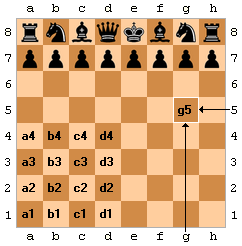 Wiedząc już, jakie symbole mają figury w szachach oraz jak określić współrzędne danego pola na szachownicy, możemy spokojnie zapisać np. ruch Skoczka na pole C3:Sc3lub za pomocą pełnej notacji algebraicznejSb1 – c3co w skrócie oznacza, że Skoczek ruszył z pola B1 na pole C3.W przypadku Skoczków, Wież i Pionków możliwa jest również sytuacja, gdy obie z figur mogą wykonać posunięcie na to samo pole. Zapisujemy wtedy np.Sbd7 czyli Skoczek ruszył z pola w kolumnie B na pole d7.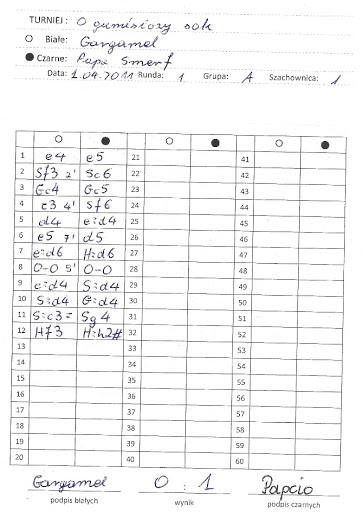 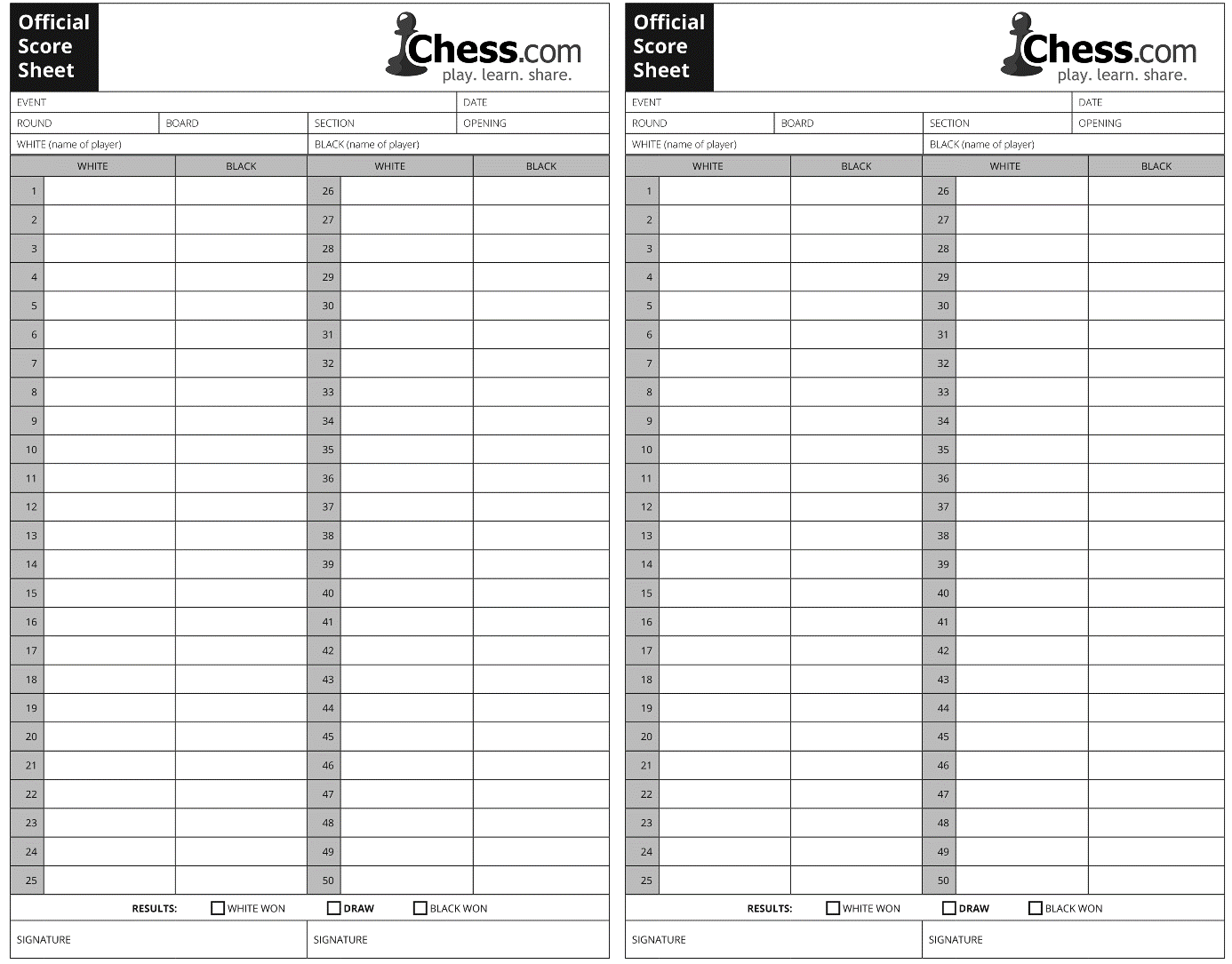 